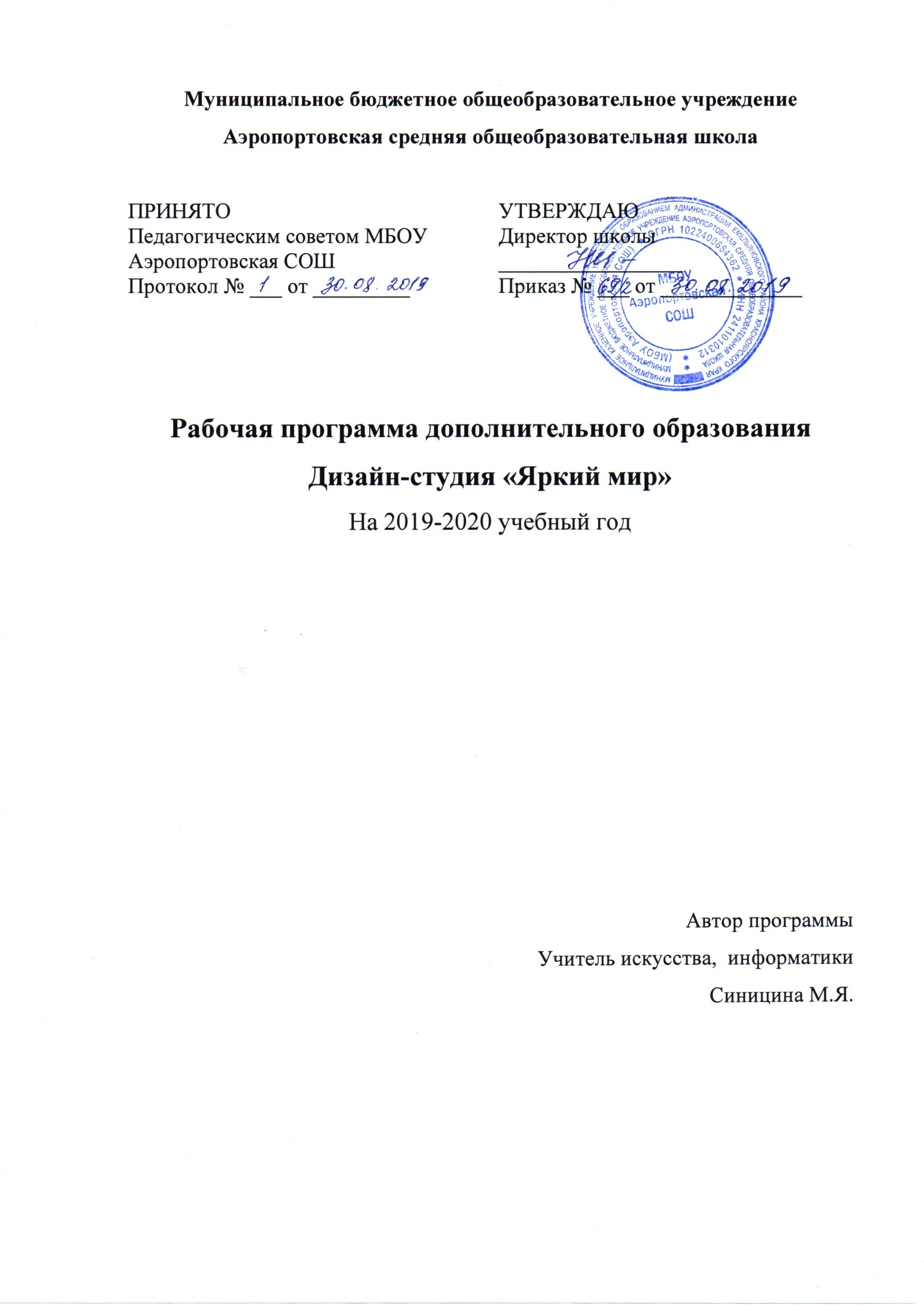 Пояснительная запискаПо собственному происхождению декоративно-прикладное искусство – один из наиболее принципиальных и древних видов искусств. Произведения декоративно-прикладного искусства владеют художественно-эстетическими  качествами, имея практическое назначение в быту и труде.Школьник становится участником интереснейшего процесса сотво-рения нужных и  прекрасных изделий. Декоративно-прикладное искусство, как никакой иной вид учебно-творческой работы учащихся школ,  дозволяет сразу с раскрытием большой духовной ценности изделия народных мастеров, формированием эстетического вкуса вооружать обучающихся техническими  познаниями, развивать у них трудовые умения и способности, вести  психическую и практическую приготовление к труду, к выбору профессии. На упражнениях учащиеся пользуются основами почти всех наук, в процессе  сотворения декоративных изделий дети на практике используют познания по изобразительному искусству, черчении., труду и иным предметам, преподаваемым в школе.Изделия декоративно-прикладного искусства органически соединяют  внутри себя эстетически выразительные и утилитарные моменты. В них  сконцентрировано единение творчества и труда, они составляют предметную среду, которая окружает человека, оказывают воздействие на его стиль жизни.   Это искусство своими корнями уходит в народное творчество. Давно традиции народных мастеров передавались из поколения в поколение. Искусство собственной семьи, сёла, поселка дети впитывали с ранних лет.Основные цели программы:организация внеурочной деятельности детейразвитие художественных и творческих способностей детей, выражению в творческих работах своего отношения к окружающему миру, к народным обычаям и традициямовладение новыми приемами и технологиями обработки разных материалов, различными способами и приемами художественной деятельности,развивать кругозор и практические навыки детей,воспитание эмоциональной отзывчивости и культуры восприятия произведений декоративно-прикладного искусства, нравственных и эстетических чувств, любви к родной природе, своему народу, Родине, уважение к ее традициям, коммуникативных способностей, формирующих умение свободноВ результате обучения, обучающиеся должны знать:- виды декоративно-прикладного искусства,- название и назначение инструментов- название и назначение материалов, их элементарные свойства, использование,- применение и доступные способы обработки разных материалов различными способами- правила организации рабочего места- правила безопасности труда и личной гигиены при работе с различными материаламиДолжны уметь:- правильно организовать рабочее место- пользоваться инструментами ручного труда, применяя приобретенные навыки на практике- соблюдать правила безопасности труда и личной гигиены при работе с различными материалами и инструментами- выполнять работы самостоятельно согласно технологии- сотрудничать со своими сверстниками, оказывать товарищескую помощь, проявлять самостоятельность.Приемы и методы организации занятий кружкаВ организации работы кружка использую все виды деятельности, развивающие личность: труд, обучение, общение, творчество.При этом соблюдаются следующие правила:- виды деятельности должны быть разнообразными, социально значимыми, направлены на реализацию личных интересов членов группы;- деятельность должна соответствовать возможностям отдельных личностей,- необходимо учитывать основные черты коллективной деятельности: разделение труда, кооперацию детей, сотрудничество детей и педагога.При определении содержания деятельности учитываются следующие принципы:воспитывающего характера труда;научности (соблюдение строгой технической технологии, символики и др.);связи теории с практикой; систематичности и последовательности;учет возрастных и индивидуальных особенностей личности;доступности и посильности;творческой самостоятельности ребенка при руководящей роли учителя;наглядности;прочности овладения знаниями и умениями (достигается реализацией всех вышеперечисленных принципов).Формы организации учебной деятельности: индивидуальная, групповая, выставка, творческий конкурс.Основные виды занятий – теоретический, практический.Используются следующие методы обучения: объяснительно-иллюстративный метод;репродуктивный метод;метод проблемного изложения;частичнопоисковый метод;исследовательский метод.Материалы, инструменты, приспособления:рамки разных размеров, ножницы, клей ПВА, клеевой пистолет, стержни для клея, цветная, альбомная бумага и картон, бумага декоративая, кисточки, элементы для декорирования, циркули, линейки, простые и цветные карандаши, фломастеры, маркеры, цветные гелевые ручки, акварельные краски, гуашь, бросовый материал (стеклянные бутылки, яичная скорлупа, опилки, пуговицы, пластиковые бутылки , одноразовая посуда и т.д.)пластилин. вата, фольга и т.д.Основные составляющие занятий:воспитательный момент (правила хорошего тона, этикет)организация рабочего местаповторение пройденного материалаорганизация и проведение занятия (включает следующие структурные элементы:инструктажи: вводный – проводится перед началом практической работы, текущий – во время выполнения практической работы, заключительныйпрактическая работаподведение итогов, анализприведение в порядок рабочего местаПеречисленные элементы не обязательно использовать на каждом занятии. Дополнительное образование позволяет преподавателю быть более свободным в выборе средств обучения, импровизируя по своему усмотрению. Главное, чтобы труд становился для детей источником радости, доставлял им удовольствие и моральное удовлетворение.Ожидаемые результаты реализации программы:1. Приобретение социальных знаний, понимания социальной реальности в целом;2. Формирование позитивного отношения к базовым ценностям нашего общества и к социальной реальности в целом;3. Приобретение опыта самостоятельного социального действия;Основным результатом реализации программы является создание каждым ребенком собственного необычного продукта, а основным аспектом  оценки ученика является не столько его талантливость, сколько его способность работать достижения нужного результата, ведь овладеть всеми секретами декоративно-прикладного искусства может каждый, по-настоящему желающий этого ребенок.Дети в процессе усвоения программных требований, получают дополнительную подготовку.Личностные результаты-Формирование духовно-нравственных ориентиров-воспитание эстетических качеств личности-развитие познавательных интересов к изобразительному искусству ихудожественно-изобразительной деятельности-получение простейших навыков владения разнообразнымихудожественными материалами-освоение способов передачи художественных образов на плоскости и в объёмеМетапредметные результаты :Регулятивные универсальные учебные действия-уметь анализировать учебные задания и объяснять свои действия.-оценивать результаты своей и чужой работы-эмоционально воспринимать произведения искусства: музыки, литературы,пластических искусств-последовательно и грамотно выполнять работу на основе поставленной учебной задачиПознавательные универсальные учебные действия-чётко разделять известные и новые учебные правила-уметь видеть и определять роль колорита-эмоционально определять эстетические достоинства произведений искусства-сравнивать, анализировать объекты искусства, делать правильные выводы-понимать роль и значение декоративных украшений-на уровне детского восприятия грамотно решать композиционные задачи-уметь перерабатывать реальные образы в фантастическиеКоммуникативные универсальные учебные действия-уметь тактично слушать собеседника и вести соответствующий диалог;-проявлять выразительность в чтении литературного произведения;-стараться быть терпимым и доброжелательным к недостаткам и ошибкам при выполнении коллективных работ, а также и в общении друг с другом;-добиваться максимальной эмоционально-эстетической выразительности при выполнении учебно-творческих задач коллективного типа;-стремиться к взаимопониманию как в диалогах, так и в коллективно-индивидуальных работах, а так же в процессе обсуждения выполненных работ.Предметные результатыосвоения изобразительного искусства в основной школе проявляются в следующем:в познавательной сфере- понимание значения искусства в жизни человека и общества;- восприятие и характеристика художественных образов, представленных в произведениях искусства;-умение различать основные виды и жанры пластических искусств, характеризовать их специфику;ценностно-эстетической сфере-умение различать и передавать в художественно-творческой деятельности характер, эмоциональное состояние и свое отношение к природе, человеку, обществу;-осознание общечеловеческих ценностей, выраженных в главных темах искусства, и отражение их в собственной художественной деятельности;- умение эмоционально оценивать шедевры русского и мирового искусства (в пределах изученного); -проявление устойчивого интереса к художественным традициям своего и других народов;- в коммуникативной сфере - способность высказывать суждения о художественных особенностях произведений, изображающих природу и человека в различных эмоциональных состояниях;- умение обсуждать коллективные результаты художественно – творческой деятельности;- в трудовой сфере - умение использовать различные материалы и средства художественной выразительности для передачи замысла в собственной художественной деятельности; моделирование новых образов путем трансформации известных.Тематическое планирование.1 год обучения 2 год обученияИнформационно-методическое обеспечениеГинтер С.М. Основы Теории декоративно прикладного искусства. Красноярск 2010. Зотов А.И., Сопоцинский О.И. Русское искусство, исторический очерк. Москва 1963 Михнюк Н.С. Изобразительное искусство в школе. Красноярск 1994. Назимков Т. Рисунки акварели. Издательство «Буква». 2003.  Неменская Л.А. Изобразительное искусство 6 класс. Изд.-М: Просвещение, 2014.Питерских А.С., Гуров Г.Е. Изобразительное искусство 7 класс. Изд.-М: Просвещение, 2016.Питерских С.А. Изобразительное искусство 8 класс. Изд.-М: Просвещение, 2019. Смирнов С.И. шрифт в наглядной агитации. Изд-М: Плакат Школа изобразительно искусства 3, Москва 1965. С. 212Печатные и (или) электронные учебные издания (включая учебники и учебные пособия)Неменская Л.А. Изобразительное искусство 6 класс. Изд.-М: Просвещение, 2014.Питерских А.С., Гуров Г.Е. Изобразительное искусство 7 класс. Изд.-М: Просвещение, 2016.Питерских С.А. Изобразительное искусство 8 класс. Изд.-М: Просвещение, 2019. Презентации к занятиямI год обученияПрезентация к разделу введение в дизайн: В мире дизайна.Презентация к разделу работа с материалом: Перспектива. Декорации, часть 1. Декорации, часть 2, ЦветоведениеПрезентация к разделу декоративно-прикладное искусство: Фигурное вырезание из бумаги, Филимоновская игрушка, Городец, Дымковская игрушка. Мозаика, II год обученияПрезентация к разделу живопись, графика, композиция:Композиция Сухая кистьЖивопись с ограниченным количеством цветаПрезентация к разделу декоративно-прикладное искусство:Декоративно прикладное искусствоПапье-машеНиткографияПрезентация к разделу макетирование:КомпозицияПерспективаМакетированиеКалендарно -тематическое планирование первый год обучения (1 час в неделю, 34 часа)Календарно -тематическое планирование второй год обучения (1 час в неделю, 34 часа)№Тема часы1Введение в работу12Введение в дизайн63Работа с материалом. Моделирование 54Живопись и графика 105Декоративно – прикладное искусство12Всего 34№Тема часы1Введение в работу12Живопись, графика, композиция93Декоративно прикладное искусство  164Макетирование 8Всего 34№п/пТема урокаВиды деятельности обучающихсяДата по плануДата по фактуВведение в работу (1 ч.)Введение в работу (1 ч.)Введение в работу (1 ч.)Введение в работу (1 ч.)Введение в работу (1 ч.)Вводное занятие.Материалы, инструменты. Техника безопасности на занятиях кружкаВведение в дизайн (6 ч.)Введение в дизайн (6 ч.)Введение в дизайн (6 ч.)Введение в дизайн (6 ч.)Введение в дизайн (6 ч.)Дизайн в мире.Просмотр работ. (фото из интернета) Ознакомление с технологией работы дизайнера.Дизайн в интерьере и ландшафте.Просмотр работ. (фото из интернета) Ознакомление с технологией работ создания эскиза комнат, домов, парков и садов.Виды дизайна.Ознакомление со стилями, работами художников. Смешивание стилей.Виды дизайна.Ознакомление со стилями, работами художников. Смешивание стилей.Самостоятельная работа в дизайне. Мир декорацийПредоставление работы в одном из стиле на выбор. Готовый макет или рисунок.Самостоятельная работа в дизайне. Мир декорацийПредоставление работы в одном из стиле на выбор. Готовый макет или рисунок.Работа с материалом. Моделирование. (5 ч.)Работа с материалом. Моделирование. (5 ч.)Работа с материалом. Моделирование. (5 ч.)Работа с материалом. Моделирование. (5 ч.)Работа с материалом. Моделирование. (5 ч.)Материал дерево. Предметы интерьераПросмотр работ. (фото из интернета) Ознакомление с технологией изготовления поделок их бросового материала.Материал пластик и метал. Предметы интерьераПросмотр работ. (фото из интернета) Ознакомление с технологией изготовления поделок их метала и пластика.Пластичный вид искуства. БумагаТехнология выполнения аппликации.Эскиз.Монохромные (одноцветные) и полихромные (многоцветные) аппликации.Стилизация. Симметрия.Бумага как пластилинТехнология выполнения аппликации.Эскиз.Монохромные (одноцветные) и полихромные (многоцветные) аппликации.Стилизация. Симметрия.Оригами. Техника работы с бумагой Технология выполнения аппликации.Эскиз.Монохромные (одноцветные) и полихромные (многоцветные) аппликации.Стилизация. Симметрия.Живопись и графика. (10 ч.)Живопись и графика. (10 ч.)Живопись и графика. (10 ч.)Живопись и графика. (10 ч.)Живопись и графика. (10 ч.)Краски.добавим яркости. Ее величество кисточка.Изобразительные свойства красок. Основные цвета. Смешение красок. Королевство искусств. Карандаш, уголь, соус, пастель.Изучения свойств графических материалов. Штрих, пятно, линия.Основы цветоведения.Магия красок.Основные цвета. Смешение красок. Холодная и тёплая палитра цветов. Радуга.Основы цветоведения.Магия красок.Основные цвета. Смешение красок. Холодная и тёплая палитра цветов. Радуга.Свет и тень, помощники художника. Передача в рисунках формы, очертания и цвета изображаемых предметов. Объем и очертания силуэта и теней.Свет и тень, помощники художника.Передача в рисунках формы, очертания и цвета изображаемых предметов. Объем и очертания силуэта и теней.Перспектива. Рисуем правильно.Понятие «композиция».Пространство. Перспектива. Пропорции.Перспектива. Рисуем правильно.Понятие «композиция».Пространство. Перспектива. Пропорции.Самостоятельная работа. Натюрморт.Разные приемы работы акварелью и гуашью(«по сырому», «тычками» и т.д.)Самостоятельная работа. Натюрморт.Разные приемы работы акварелью и гуашью(«по сырому», «тычками» и т.д.)Декоративно прикладное искусство. 12 ч.Декоративно прикладное искусство. 12 ч.Декоративно прикладное искусство. 12 ч.Декоративно прикладное искусство. 12 ч.Декоративно прикладное искусство. 12 ч.Декоративно прикладное искусство. Основы древнего мира.Значение и происхождение декоративно-прикладного искусства.Сюжетное изображение. Орнамент. Орнамент. Жостовская роспись, городец, хохлома, дымковская игрушка.Декоративный элемент.Замкнутый, ленточный, сетчатый орнаменты.Орнамент. Жостовская роспись, городец, хохлома, дымковская игрушка.Декоративный элемент.Замкнутый, ленточный, сетчатый орнаменты.Жостовская роспись.  Характерные декоративные элементы хохломской, городецкой, дымковской, жостовской, гжельской росписей.Городец и хохлома.Характерные декоративные элементы хохломской, городецкой, дымковской, жостовской, гжельской росписей.Лепка. Дымковская игрушка.Рецепт соленого теста. Подготовка материалов для работ. Технология выполнения художественных работ из нетрадиционных материаловАппликация. Вид декоративного искусства.Технология выполнения аппликации.Эскиз.Монохромные (одноцветные) и полихромные (многоцветные) аппликации.Стилизация. Симметрия.Мозаика. Мир из кусочков.Основы наложения кусочков на изображение. Как готовились к работе, материал для мозаики. Изучение работ из сети интернет.Витраж. Стекло как произведение искусстваСоздание красок для витража. Где и как делают работу. Подготовка к работеСамостоятельная работа. Декоротивное искусство.Выбор темы из декоративного искусства. Предоставление готовых работ.Самостоятельная работа. Декоротивное искусство.Выбор темы из декоративного искусства. Предоставление готовых работ.Итоги года.Подведение итогов. Беседа. Выводы по проделанной работе.Всего 34 урока.Всего 34 урока.Всего 34 урока.Всего 34 урока.Всего 34 урока.№п/пТема урокаВиды деятельности обучающихсяДата по плануДата по фактуВведение в работу (1 ч.)Введение в работу (1 ч.)Введение в работу (1 ч.)Введение в работу (1 ч.)Введение в работу (1 ч.)Вводное занятие.Материалы, инструменты. Техника безопасности на занятиях кружкаЖивопись, графика, композиция. (9 ч.)Живопись, графика, композиция. (9 ч.)Живопись, графика, композиция. (9 ч.)Живопись, графика, композиция. (9 ч.)Живопись, графика, композиция. (9 ч.)Знакомство с волшебными красками.Закреплять знания о свойствах красок, тренировать в смешивании красок, получении новых оттенковЦветовая угадайка. Цветовой спектр «Цветик – семицветик».Развивать воображение и творческое мышление, обучать работе с толстой кистью.Продолжать знакомиться с цветовым спектром, понятием контрастаЛенивый рисунок "Лунные Цветы" или Занимательная физика в картинках + законы смешивания красокОвладеть умением смешивать цвета, вызвать интерес к «творческому экспериментированию»Самостоятельная работа. Используя ограниченную палитру.Овладеть умением использовать разный природный материал в создании композицииСамостоятельная работа. Используя ограниченную палитру.Овладеть умением использовать разный природный материал в создании композицииРисунок полусухой кистьюОтработать навык работы полусухой кистьюМонотипия «Катание на лодке»Развивать умение создавать более сложные изображения в технике «монотипия»Мыльный рисунок акварелью - пейзаж с птицамиЗнакомить с новыми способами изображения фактурного рисункаРисование птиц.Знакомить с техникой изображения углем. Жанр анималистический.Декоративно прикладное искусство (16 ч.)Декоративно прикладное искусство (16 ч.)Декоративно прикладное искусство (16 ч.)Декоративно прикладное искусство (16 ч.)Декоративно прикладное искусство (16 ч.)ДекупажРазвивать художественно-творческие способностиАппликация из бисера из пайетокРазвивать художественно-творческие способности, познавать свойства нового материала для творчестваСоздание объемного рисунка с помощью стружки от карандашейРазвивать умение работать с новым материалом, побуждать к экспериментированиюСамостоятельная работа мой мир.Развивать умение работать по собственному замыслу с опорой на заданную установкуСамостоятельная работа мой мир.Развивать умение работать по собственному замыслу с опорой на заданную установкуРисунок с элементами объемной аппликации из салфеток (+ ПВА)Развивать умение создавать объем при помощи доступных материалов, развивать творческие способностиПейзажная монотипияРазвивать умение создавать более сложный изображения в технике «монотипия» + «полусухая кисть»«Елочка» полусухая кисть + печатание бумагой и др. материаломПродолжать получать интересные сюжеты путем смешивания разных нетрадиционных техник изо«Веселые и грустные краски»Тренировать в умение подбирать краски для передачи настроенияПластилинография шариковая «открытка»Учить работать в технике «шариковая пластилинография»Самостоятельная работа изготовление подарка для родителей.Развивать креативное мышление.Формировать художественно-творческие способности«ромашка» аппликация (манка и др.крупы)Формировать художественно-творческие способности«весеннее  утро» рисунок восковыми мелками + акварельОвладеть техникой рисования воскомЛепка +рисование. Театр из соленого теста.Обучать лепке пальчикового театра из соленого тестаРисование зубными щетками «летние мотивы»Совершенствовать изобразительные навыки и умения.НиткографияПродолжать развивать навыки работы в разных техникахМакетирование (8 ч.)Макетирование (8 ч.)Макетирование (8 ч.)Макетирование (8 ч.)Макетирование (8 ч.)Папье-маше – чудесное превращение бумаги. «Натюрморт»Учимся выполнять работы из папьемаше. Закрепление знаний о жанре «натюрморт»Макетирование. Объемные изделия из бумаги.Продолжать развивать навыки работы в разных техникахМакетирование . смешанная техника Развивать креативное мышление.Формировать художественно-творческие способности«Здравствуй лето»Формировать художественнотворческие способностиСамостоятельная работа, материал и техника на выбор.Выявление уровня усвоения программы кружка за прошедший периодСамостоятельная работа, материал и техника на выбор.Выявление уровня усвоения программы кружка за прошедший периодСамостоятельная работа, материал и техника на выбор.Выявление уровня усвоения программы кружка за прошедший периодПодведение итогов работыОсмысление техник которые запомнили при ходе обучения. Выводы. Беседа.Всего 34 часа.Всего 34 часа.Всего 34 часа.Всего 34 часа.Всего 34 часа.